   Smer: Fizioterapeutski tehničar   I I  godina    	   Udžbenik: Микробиологија за 2.разред медицинске школе               Autori: Шпиро Радуловић   PITANJA: Морфологија и физиологија бактерија. Грађа бактерија.Генетика бактерија.Инфекција и заразна болест.Епидемиологија заразних болести.Патогеност и вируленција.Имуни систем.Вакцине и серуми.Стафилокок.Стрептокок.Најсерија.Коринебактеријум дифтерије.Клостридијум.Микобактеријум туберкулозис.Ешерихија коли.Салмонеле.Протеус.Псеудомонас.Алиментарне токсикоинфекције.Хемофилус инфлуенце.Бордетела пертузис.Опште карактеристике вируса.Размножавање вируса.Ентеровируси.Вирус полиомијелитиса.Вирус грипа.Вирус мумпса.Вирус морбила.Вирус рубеле.Вирус беснила.Адено и херпес вируси.Вирус хепатитиса.ХИВ. Инфективна мононуклеоза (Epstein-Barr virus).Хламидије.Дизентерична амеба.Токсоплазма гонди.Аскарис лумбрикоидес.Ентеробиус вермикуларис.Трихинела спиралис.Тениа ехинококус.Дерматофити.Кандида.Напомена:Из специјалне бактериологије,вирусологије,паразитологије и микологије обратити пажњу на патогеност!!!!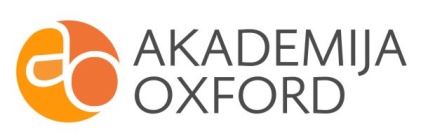 